Year 1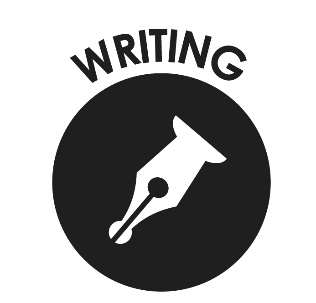 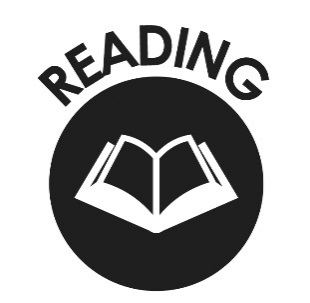 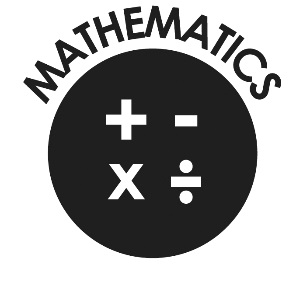 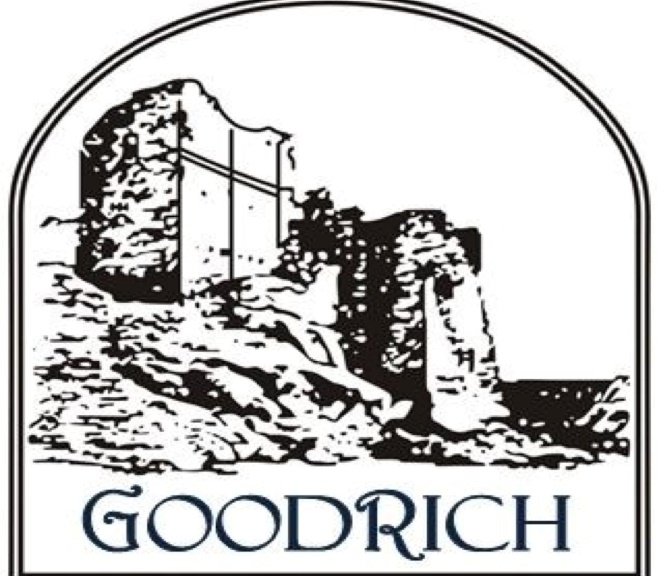 